TOWN OF STAR CITY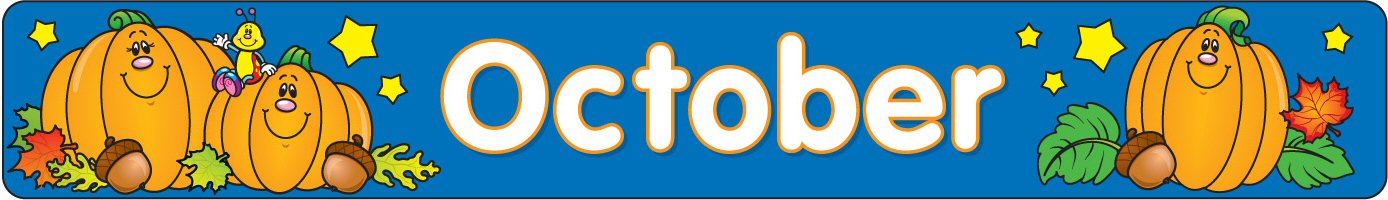                                  2017 NEWSLETTER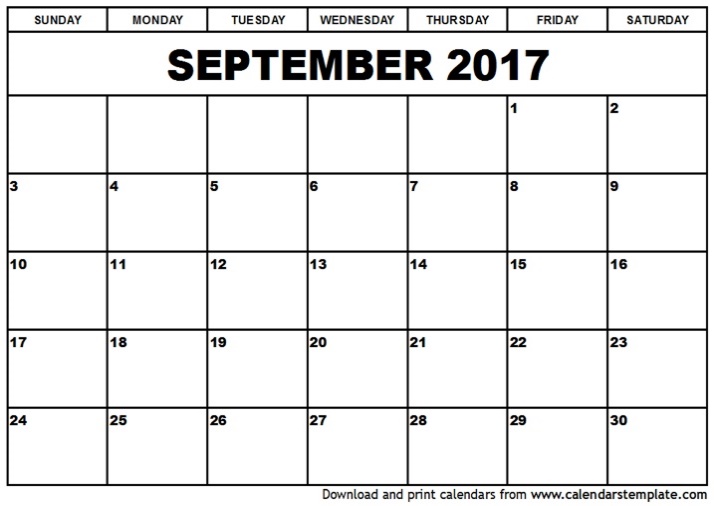 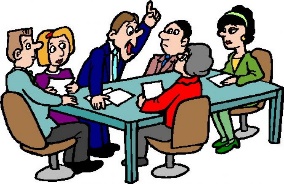 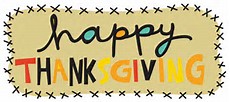 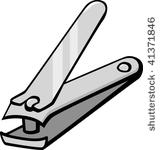 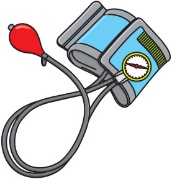 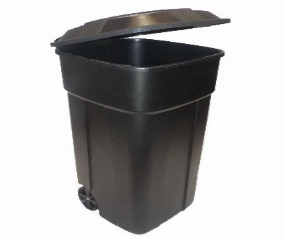 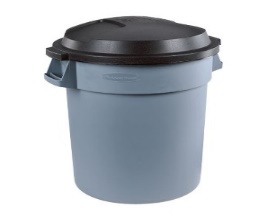 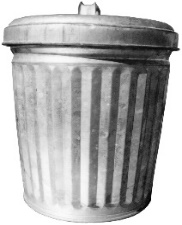 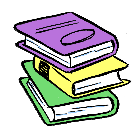 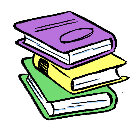 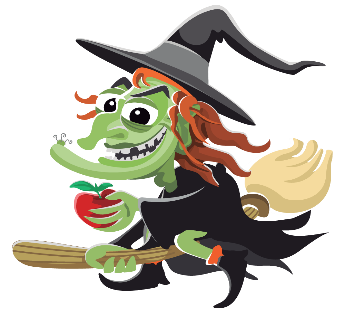 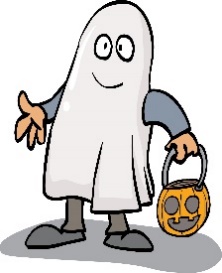 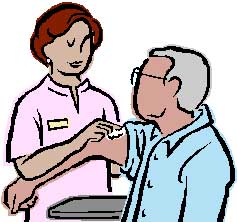 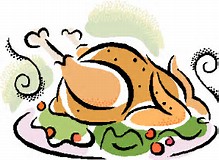 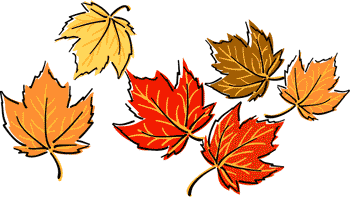 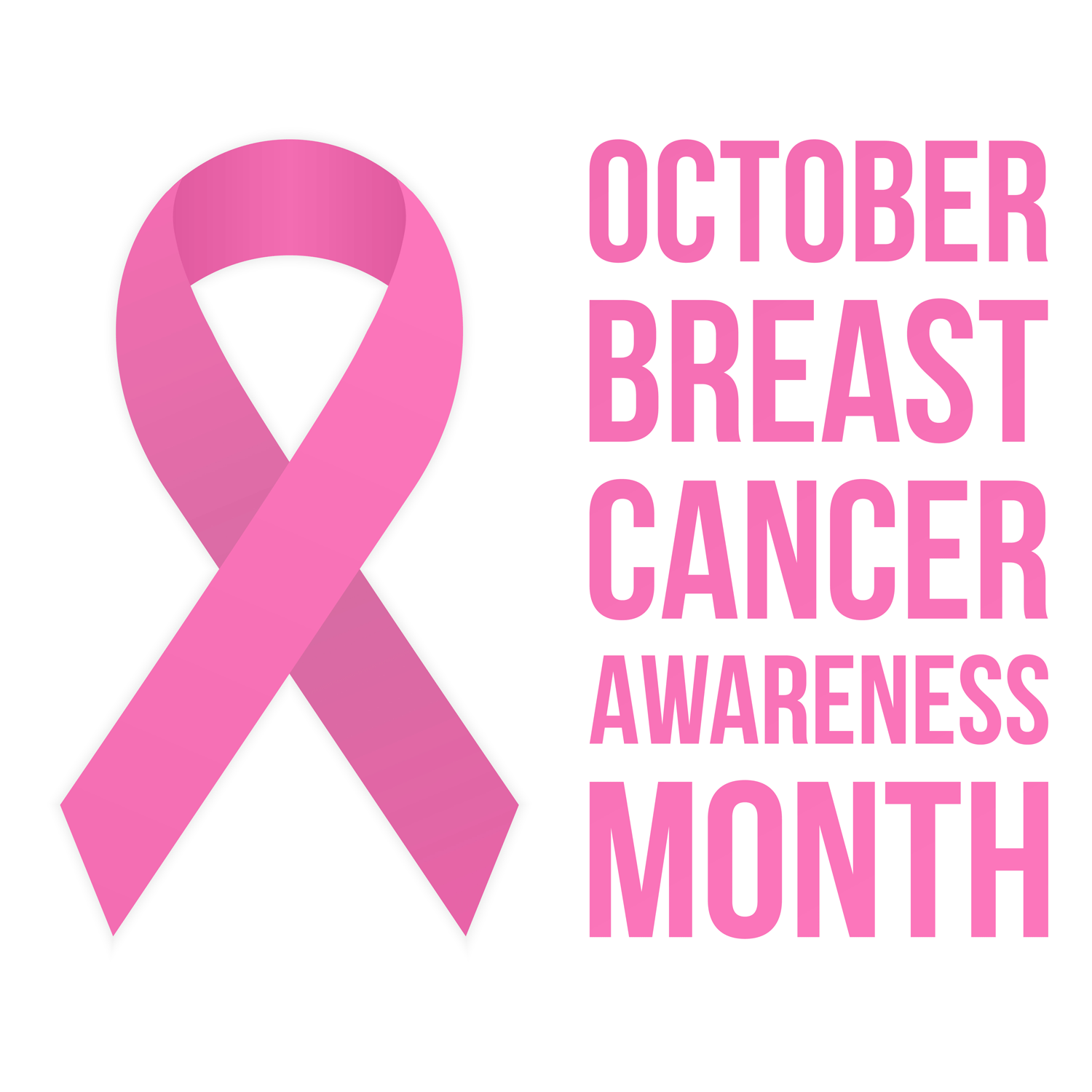 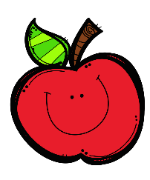 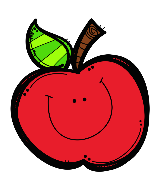 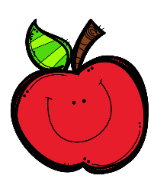 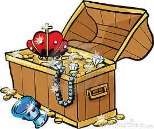 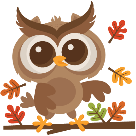 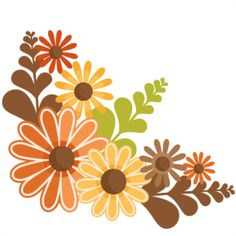 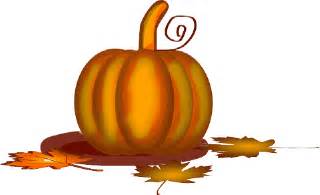 